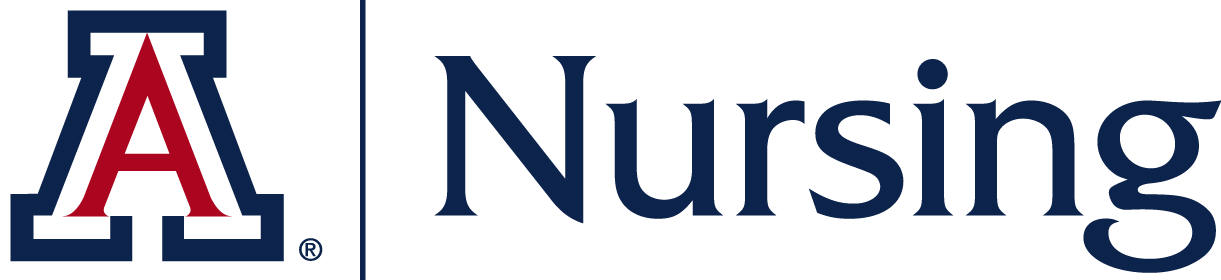 Intention to Submit Promotion DossierToday's Date:						Faculty Name:Current Rank:I am interested in submitting my dossier for promotion and have completed the following steps:Update CV.Review the qualifications and criteria for promotion to the next rank.Meet with Division Chair to discuss eligibility and promotion criteria.I have discussed the potential for promotion with the faculty named aboved, reviewed the promotion guidelines and their CV, and support their submission of a promotion dossier.Division Chair Signature:  __________________________________________________Date:Complete the information below and submit completed form via email to the Faculty Appointment, Promotion and Tenure (FAPT) Administrative Support person (Melinda Burns) no later than April 15th.I have reviewed the eligibility and promotion criteria with my Division Chair and plan to submit my dossier for promotion by the published deadline.Faculty Signature: ________________________________________________________Date: Please list 1-2 Potential Promotion Mentors (should be a faculty at the rank you are aspiring to and not someone on the FAPT committee):____________________________________________________________________________________________Additional Resources:Please go to the Faculty Affairs tile on the CON Resources page:   https://www.nursing.arizona.edu/resources/faculty-affairsThe University of Arizona Faculty Affairs website also has information about both Career Track and Tenure Track promotion: https://facultyaffairs.arizona.edu/about-promotionPromotion Dossier Templates: https://facultyaffairs.arizona.edu/promotion-dossier-templatesMain Campus also provides promotion-related workshops that are informative and assist in guiding faculty in dossier preparation: https://facultyaffairs.arizona.edu/promotion-workshops